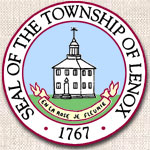 			                                                                                                _      T        MEETING POSTING               & AGENDA        TOWN OF LENOX                                                                 Pursuant to MGL Chapter 30A, § 18-25                                       All meeting notices and agenda must be filed and time stamped in                                       the Town Clerk’s Office and posted at least 48 hours prior to the                                                meeting (excluding Saturdays, Sundays and Holidays)AGENDAPlease list below the topics the chair reasonably anticipates will be discussed at the meeting.Committee or  Governing Body   Lenox Board of RegistrarsDay, Date and Time of Meeting   Thursday, October 4, 2018    10:00 AMMeeting Location and Address   6 Walker St., Board of Selectmen’s Meeting RoomSignature of Chairman or Authorized Person    Kerry L Sullivan, Town Clerk